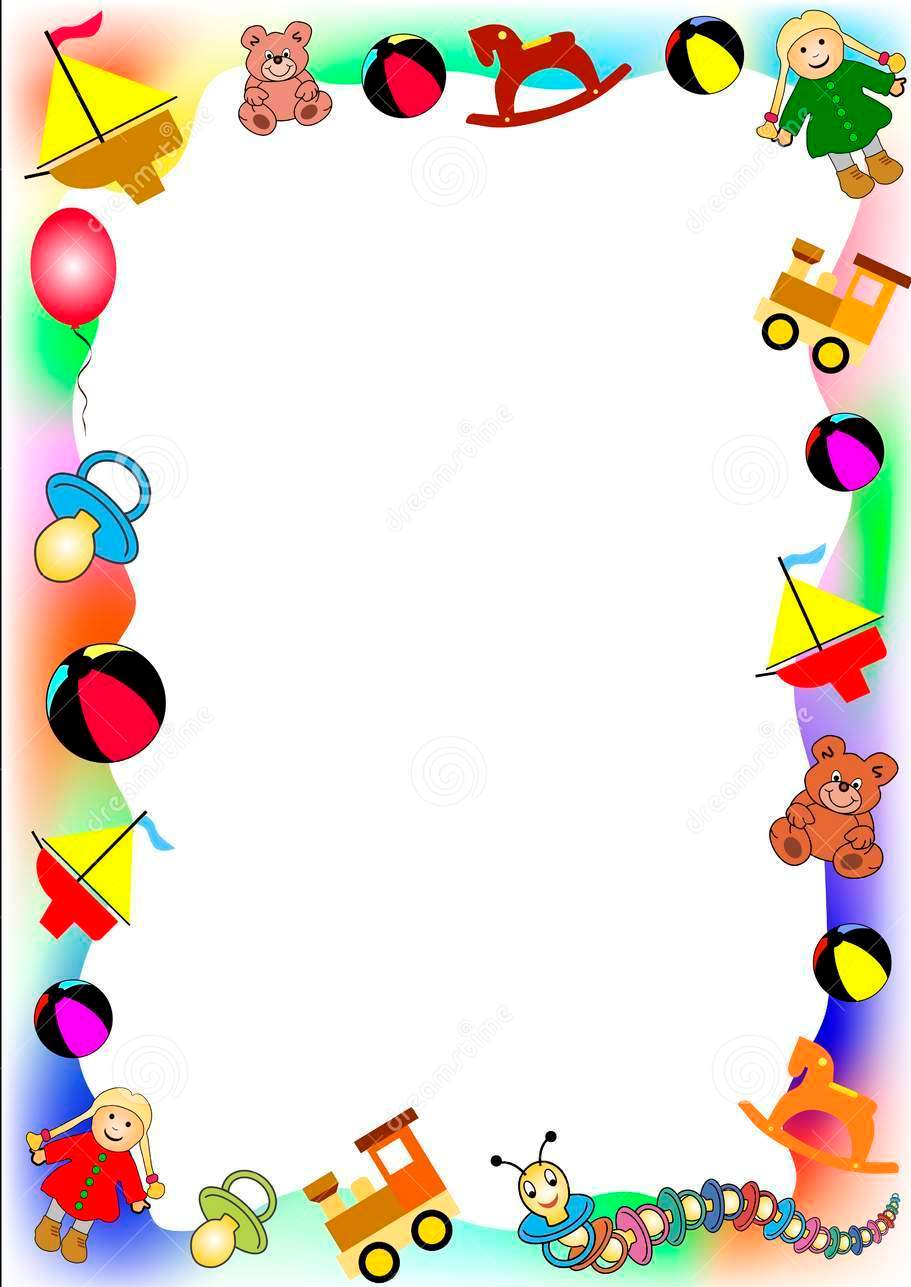 Приложение 4Математические загадки• У кого одна нога, да и та без башмака? (гриб).• Много рук, нога — одна (дерево).• Два конца, два кольца, а посредине гвоздик (ножницы).• Есть у каждого лица два красивых озерца.Между ними есть гора.Назови их, детвора (глаза).• Два глядят, а двое слушают (глаза и уши).• У него два колеса и седло на раме,две педали есть внизу, крутят их ногами (велосипед).• Два коня у меня, два коня.По воде они возят меня.А вода тверда, словно каменная! (коньки).• Имеет 4 зуба. Каждый день появляется за столом, а не ест (вилка).• Сто одёжек, а все без застёжек (капуста).• Сидит дед во сто шуб одет, кто его раздевает, тот слезы проливает (лук).• У него глаза цветные,Не глаза, а три огня,Он по очереди имиСверху смотрит на меня (светофор).• Четыре ноги, а ходить не может (стол).• Четыре братца под одной крышей стоят (стол).• Шевелились у цветка все четыре лепестка.Я сорвать его хотел, он вспорхнул и улетел (бабочка).• Пять братцев в одном домике живут (варежка).• Возле леса на опушкеТрое их живёт в избушке.Там три стула и три кружки,Три кровати, три подушки.Угадайте без подсказки,Кто герои этой сказки? (Машенька и три медведя).«Геометрические фигуры»• Нет углов у меня,И похож на блюдце я,На тарелку и на крышку,Кто же я такой, друзья? (Круг)• Он давно знаком со мной,Каждый угол в нём — прямой.Все четыре стороныОдинаковой длины.Вам его представить рад,А зовут его… (Квадрат)